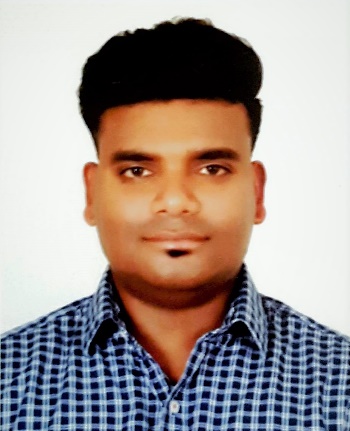 ASWIN ASWIN.320207@2freemail.com  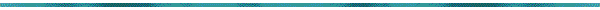 MECHANICAL/ PROJECT ENGINEER PROFESSIONALOffering 3 years of imperative experience in Construction and Design Industry as Mechanical Project Engineer.PERSONAL TRAITS:Competent and dynamic professional with a zeal for engineering and management.Team leader, trainer & a motivator having ability to generate maximum team productivity.  Fine-tuned analytical & problem solving skills coupled with exceptional communication.Creative, efficient, detail-oriented, and mechanically inclined.Calm and collected mentality towards tackling any adverse situation and finding fruitful solution.Self-motivated individual striving religiously to exceed expectations.Hardworking, result oriented professional with strong leadership skills.Ability to cultivate strong relationship with excellent care and hospitality.Strong interpersonal and communication skills. Ability to work and give the best in pressure situations.Genuine interest in customer satisfaction.Multilingual: Fluent in English, Hindi and Malayalam.TECHNICAL PROFICIENCY:Skilled in all aspects of mechanical engineering including research, design, development and specification.Proven ability to use applied research and problem-solving skills for establishing the root cause of any Mechanical related failure, as well as heading any investigations.Familiar with compliance requirements within safety and regulatory environments.Assessing project requirements.Agreeing budgets, timescales and specifications with clients and managers.Producing and implementing designs and test procedures.Measuring performance of mechanical components, devices and engines.Testing, evaluating, modifying and re-testing products.Writing reports and documentation.Providing technical advice.Analysing and interpreting data.SOFTWARE PROFICIENCY:AutoCAD, C, C++ and MATLAB software.Abaqus.SolidWorks, Pro/ENGINEER, Ansys and Geometric Dimensioning & Tolerancing.PROFESSIONAL CHRONOLOGY:NOORS ENGINEERING WLL, DOHA, QATAR                                                  MARCH 2014 – DECEMBER 2016PROJECT ENGINEER: MECHANICAL DIVISIONKey Work Responsibilities:Site Management.Act as a corporate and project construction specialist for the insulation techniques applied.Evaluate current construction methods and develop opportunities for process improvement.Coordinate internally with other execution disciplines and external suppliers both within Company prescribed policies and procedure and direction from the Construction Field Engineering Manager.Observes and ensures construction practices as required for compliance of construction operations/execution with federal, state, and local codes, industry standards, company procedures, and contractual requirements.Gather approved required documents and information to support the successful completion of relevant construction activities/requirements. Review, understand, and evaluate the project specifications, procedures, and relevant portions of the Contract and prepare site and technical reports.Promote safe work practices.Represent Construction in project meetings.Ensures that tests and inspections are performed, witnessed, and documented in accordance with approved procedures.Verifies correct installation of mechanical equipment, insulation systems and support.Reason for leaving: Looking for career growth and take up further challenges.SELFIX TECHNOLOGY, SHEFFIELD, UNITED KINGDOM                             MARCH 2012 – OCTOBER 2013POST GRADUATE INTERN	Key Work Responsibilities:Worked on various projects, attended and reported on international events.Development of cheap low-cost compactor machinery for ease of swarf transportation from PVC processing.Investigated various wire forms ranging from building/designing new LED torches, picture frames to hand held puzzle games, mood lamps, e-textiles.Presented a paper on Composite springs at Institute of Spring Technology, Sheffield, United Kingdom.Submitted a journal on Non-Destructive Testing and Repair of Fibre- Reinforced Composites at NETCompsoites, Sheffield, UK.Investigated the effects of Flax fibre reinforcement on the fracture toughness behavior of flax/vinyl ester compositesRecyclability of materials, Metallurgical Investigations, Quality Issues, Failure Investigations and Product Developments.PROJECTS UNDERTAKEN (2012-2013):Faculty of Arts, Computing, Engineering & Sciences, Sheffield Hallam University, United KingdomTechnical Reports submitted:Modelling, Analysis & Machining of a Re-usable Container.Defects in Composite Manufacturing.Finite Element Analysis of a Cracked Body subjected to Tensile Loading.Design and Development of a Life tube water filter.Case study of a hydraulic system on a large automatic extrusion machine. Performed financial and marketing analysis of Rotary Renewables, Sheffield, UK.Proposal of maintenance strategies for plant with conveyors/elevators/hoppers, combined mixer and extruder.OTHER PROJECTS (2007-2011):Technical Reports submitted:Measurement of Pure Tone Hearing Thresholds.Use of a Sound level Meter to measure acoustic levels.Design Review and Re-design of a Mini Chopper.Stillage failure analysis of a 6 ton pressure vessel.Mini project: Experimental setup to find out the Effectiveness of a Regenerator.Main project: Automotive Leaf Springs from Composite materials.ACHIEVEMENTS:Presented paper on ‘Effectiveness of a Regenerator’.Presented a paper on ‘SAP applications on Modern Manufacturing’.Participated and presented paper on Life tube water filter at International Product Development, 2013 held at Sheffield Hallam University, United Kingdom.ACADEMIA:MASTER OF ENGINEERING (ADVANCED MECHANICAL ENGINEERING) - 2013Sheffield Hallam University (United Kingdom): Merit Degree (70%)BACHELOR OF ENGINEERING (MECHANICAL ENGINEERING) - 2011Visvesvaraya Technological University (Bengaluru-India): Merit Degree (75%)  CERTIFICATION COURSES:  MASTER DIPLOMA PROGRAM (CADD TRAINING SERVICES, TRIVANDRUM, INDIA) Courses Studied:  SolidWorks, Pro/ENGINEER, Ansys, Geometric Dimensioning & Tolerancing.DATE OF BIRTH: 9th October, 1989. REFERENCES: References shall be provided upon requirement.